CADASTRO DE MEMBRO EXTERNONOME	CPF	E-MAIL	INSTITUIÇÃO	DEPARTAMENTO (OU UNIDADE)CIDADE / ESTADO / PAISÁREA DE TITULAÇÃO		ANO DE OBTENÇÃOINSTITUIÇÃO	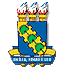  UNIVERSIDADE FEDERAL DO CEARÁ PRÓ-REITORIA DE PESQUISA E PÓS-GRADUAÇÃO PROGRAMA DE PÓS-GRADUAÇÃO EM BIOTECNOLOGIA (RENORBIO-UFC)